Негосударственное образовательное учреждение среднего профессионального образованияФИНАНСОВО-ЭКОНОМИЧЕСКИЙ КОЛЛЕДЖМЕТОДИЧЕСКИЕ РЕКОМЕНДАЦИИпо ПРОИЗВОДСТВЕННОЙ практикеПРОФЕССИОНАЛЬНЫЙ МОДУЛЬПрием, размещение и выписка гостейСпециальность: 43.02.11 «Гостиничный сервис»Пермь 2015Составитель: Закарая М.М Утверждено на заседании ЦК «Гостиничный сервис и туризм».Протокол № 1от  27.08.2015 г. 	Производственная практика по профессиональному модулю «Прием, размещение и выписка гостей»: метод. реком. по практике для студентов специальности 43.02.11   Гостиничный сервис / сост. Закарая М.М. – Пермь: НОУ СПО «Финансово-экономический колледж», 2015 . − 20 с.Методические рекомендации составлены в соответствии с рабочей программой производственной практики для студентов очной и заочной формы обучения специальности 43.02.11   «Гостиничный сервис».© Закарая М.М., 2015© НОУ СПО «Финансово-экономический колледж», 2015ПОЯСНИТЕЛЬНАЯ ЗАПИСКАУважаемые студенты!Вы приступаете к освоению методических рекомендаций  по производственной практике, которая является частью основной профессиональной образовательной программы в соответствии с ФГОС по специальности СПО 43.02.11 «Гостиничный сервис». Производственная практика по специальности способствует  формированию умений, приобретение первоначального практического опыта по специальности.В результате освоения производственной практики обучающийся должен иметь практический опыт: - приема, регистрации и размещения гостей;- выписки гостей;- предоставления информации гостям об  услугах в гостинице;- участия в заключении договоров об оказании гостиничных услуг; - контроля оказания перечня услуг,  предоставляемых в гостиницах (по договору); - подготовки счетов и организации отъезда гостей;- проведения ночного аудита и передачи дел по окончании смены.  В результате освоения производственной практики обучающийся должен уметь:- организовывать рабочее место службы приема и размещения;- регистрировать гостей (VIP-гостей,  групп);-   информировать потребителя о видах услуг и правилах безопасности во время проживания в гостинице;- готовить проекты договоров в соответствии с принятыми соглашениями и заключать их с турагентствами,  туроператорами и иными сторонними организациями; - контролировать оказание перечня услуг, предоставляемых в гостиницах (по договору);- оформлять и подготавливать счета гостей и производить расчеты с ними;    - поддерживать информационную базу данных о наличии занятых, свободных мест, о гостях (проживающих,            выписавшихся, отъезжающих);             - составлять и обрабатывать необходимую документацию (по загрузке номеров, ожидаемому заезду, выезду, состоянию    номеров, начислению на счета гостей за дополнительные услуги);              - выполнять обязанности ночного портье. В результате освоения производственной практики обучающийся должен  знать: - нормативную документацию,   регламентирующую деятельность гостиниц при приеме, регистрации и размещении гостей; -  организацию службы приема и  размещения;   - стандарты качества обслуживания при приеме и выписке гостей;               - правила приема, регистрации и поселения гостей, групп, корпоративных  гостей;                                 - юридические аспекты и правила регистрации иностранных гостей;          - основные и дополнительные услуги, предоставляемые гостиницей;             -  виды соглашений (договоров), правила  их составления, порядок согласования и подписания правила оформления счетов за  проживание и дополнительные услуги;      - виды отчетной документации, порядок возврата денежных сумм гостям;          - основные функции службы ночного  портье и правила выполнения ночного аудита;                               -   принципы взаимодействия службы приема и размещения с другими отделами гостиницы;                         - правила работы с информационной базой данных гостиницы.                                                                                                                                                                                             Производственная практика проводится после изучения теоретического курса профессионального модуля «Прием, размещение и выписка гостей». Продолжительность практики составляет – 144 часа или 4 недели.В ходе прохождения практики студент должен выполнить в полном объеме все представленные задания. В установленный срок, согласно расписанию, сдать отчет (выполненные задания и необходимые документы по практике) руководителю практики от колледжа.ТЕМАТИЧЕСКИЙ ПЛАН ПРАКТИКИОРГАНИЗАЦИЯ И РУКОВОДСТВО ПРОИЗВОДСТВЕННОЙ ПРАКТИКОЙВ качестве базы практики могут быть использованы предприятия направление деятельности, которых соответствует профилю подготовки обучающихся.Выбор базы практики студент осуществляет самостоятельно или при помощи специалиста по практике и трудоустройству НОУ СПО «Финансово-экономический колледж». За помощью в поиске базы практики к специалисту по практике необходимо обращаться за месяц до начала практики.Руководитель практики от колледжа: выдает студентам методические рекомендации, проводит инструктаж о порядке прохождения практики, выполнении заданий, ведении дневника практики, проводит консультирование по вопросам содержания и последовательности написания отчета по практике, оказывает помощь в подборе необходимой литературы.При прохождении практики студент обязан:- подчиняться действующим на предприятии (организации) правилам внутреннего распорядка;- изучить и строго соблюдать правила охраны труда и промышленной безопасности, производственной санитарии, действующие на предприятии;- при необходимости активно участвовать в общественной жизни коллектива предприятия (организации);- нести ответственность за выполняемую работу и ее результаты наравне со штатными сотрудниками;- полностью выполнить индивидуальные задания, предусмотренные программой практики;- выполнять задания руководителя практики и предприятия, связанные с основной деятельностью организации;- ежедневно заполнять дневник прохождения практики, занося в него краткие сведения о проделанной работе;- своевременно сдать руководителю практики от предприятия правильно оформленные дневник и отчет на проверку и подпись;- составить отчет о практике (обязательными приложениями к отчету являются: дневник прохождения практики, отзыв-характеристика студента-практиканта, анкета работодателя, договор о прохождении практики).- защитить отчет по практике в установленные расписанием сроки.Контроль и оценка результатов освоения практикиИтоговая аттестация: дифференцированный зачет. Контроль и оценка результатов освоения производственной практики  осуществляется руководителем практики в процессе  наблюдения, а также по итогам выполнения обучающимися заданий.Оценка заданий производится очно, с участием экзаменуемого, с учетом БРС. Максимальное количество баллов 70: до 30 баллов от руководителя практики на предприятии,   до 30 баллов от руководителя практики колледжа, до 10 баллов бонусных за правильное оформление, своевременную сдачу отчета, а так же творческий подход.В зачетной ведомости используется система перевода баллов в 5-и балльную систему (дифференцированный зачет).Перевод 70-балльных оценок в 5-балльную системуОценка работы студента на практике основывается на отзыве руководителя практики от организации, качестве доклада, оформлении и содержании отчёта, ответах на вопросы, деятельности в период практики. Оценка одновременно проставляется в зачётной книжке и зачётной ведомости.Критерии оценки:Студенты, не выполнившие без уважительной причины требования программы практики или получившие отрицательную оценку, отчисляются из учебного заведения, как имеющие академическую задолженность. В случае уважительной причины студенты направляются на практику вторично в свободное от учебы время.ЗАДАНИЯ НА ПРАКТИКУЗадание 1. Проанализируйте деятельность службы приема и размещения гостиницы: количество персонала, объемы выполняемых работ, перечень нормативных документов, регламентирующих работу службы. Сделайте вывод о собственной деятельности по регистрации гостей (количество, категории гостей, групп).Задание 2. Совершите деятельность по выписке гостей: выполняйте должностные обязанности по приему номера, по контролю за сохранностью имущества гостиницы; проанализируйте документы, составляющие счет гостя.Задание 3. Проведите анализ дополнительных услуг, предоставляемых в гостинице: количество, стоимость, востребованность клиентами (гостями и независимыми лицами), доходность от продажи.Задание 4. Предоставьте заполненные и подписанные руководством гостиницы копии договоров об оказании гостиничных услуг с туроператором, сторонними организациями (не менее 3-х).Задание 5. Составьте аналитическую справку о качестве предоставляемых услуг в гостинице в соответствии со стандартами. Заполните формы о возврате денежных средств гостю в связи с непредвиденным отъездом (не менее 3-х).Задание 6. Предоставьте «шахматку» гостиницы с указанием свободных, занятых, ожидаемых к заезду номеров за весь период практики. Проанализируйте загрузку номеров, гостиницы в целом за этот период. Предоставьте копии счетов гостей, готовых к выезду (не менее 3-х).Задание 7. Выполните работу ночного портье в гостинице. Проанализируйте его должностные обязанности с учетом специфики гостиницы и Вашими рекомендациями.Задание 8. Составьте отчет по производственной практике.ТРЕБОВАНИЯ К СОДЕРЖАНИЮ И ОФОРМЛЕНИЮ ОТЧЕТАПосле прохождения практики студент оформляет текстовый отчёт, в котором обобщает результаты практики.В текстовом отчёте должны быть представлены текст самого задания и ответ на него.Структура отчета:- Титульный лист – 1 стр. (Приложение 1);-Дневник практики – 1-3 стр. (Приложение  2);- Содержание – 1 стр.; - Текстовая часть отчета – от 15 стр.; - Список использованных источников – 1 стр.; - Приложение.К отчету должны быть приложены следующие документы (бланки документов размещены на сайте колледжа в разделе – для студентов/методические рекомендации):- Договор по практике (Бланк выдается руководителем практики или специалистом по практике и трудоустройству);- Отзыв-характеристика на студента (оформляется на фирменном бланке компании, с указанием рекомендованной оценки по итогам практики от работодателя, с подписью и печатью руководителя организации);- Анкета работодателя (Бланк выдается руководителем практики или специалистом по практике и трудоустройству);Текст работы следует печатать, соблюдая следующие требования:- поля: левое - , правое , верхнее и нижнее – ;- шрифт размером 14 Times New Roman;- межстрочный интервал – полуторный;- отступ красной строки – 1,25;- выравнивание основного текста по ширине.СПИСОК РЕКОМЕНДУЕМОЙ ЛИТЕРАТУРЫ Основные источники1.  Буйленко, В.Ф. Туризм: учебник для ссузов. - Ростов н/Д.: Феникс, 2008. - 411 с. 2. Бутко, И.И. и др. Туристический бизнес: основы организации. - Ростов н/Д.: Феникс, 2014. - 384 с.3. Ёхина, М.А. Организация обслуживания в гостиницах: учеб. пос. для ссузов. - М.: Академия, 2011. - 208 с.  4. Ляпина, И.Ю. Организация и технология гостиничного обслуживания: учеб. пос. для ссузов. - 5-е изд., испр. и доп. - М.: Академия, 2011. - 208 с.5. Романов, В.А. и др. Гостиничные комплексы. Организация и функционирование: учеб. пос. - М.: МарТ; Ростов н/Д.: МарТ, 2013. - 224 с. 6. Сивчикова, Т.Ю., Носова, Н.С. Индустрия гостеприимства: учеб. пос. - М.: Дашков и К, 2011. - 272 с.7. Сорокина, А.В. Организация обслуживания в гостиницах и туристских комплексах: учеб. пос. для ссузов. - М.: Альфа - М: ИНФРА - М, 2012. - 304 с. 8. Тимохина, Т.Л. Организация административно - хозяйственной службы гостиницы: учеб. пос. - М.:ИД «Форум»: ИНФРА - М, 2012. - 256 с.9. Управление отелем: бизнес - энциклопедия: практ. пос. В 3 т. Т.1. Отели и их место в сфере гостеприимства. Маркетинг гостеприимства. Процесс управления отелем / под ред. А.А. Мусакина, А.В. Микешина, С.Е. Корнеева. - СПб.: Бонниер Бизнес Пресс, 2011.10. Управление отелем: бизнес - энциклопедия: практ. пос. В 3 т. Т.2. Управление персоналом отеля. Финансовый менеджмент. Безопасность отеля. Продажа гостиничных услуг. / под ред. А.А. Мусакина, А.В. Микешина, С.Е. Корнеева. - СПб.: Бонниер Бизнес Пресс, 2014.Дополнительные источники1. Арбузова, Н.Ю. Технология и организация гостиничных услуг: учеб. пос. для вузов. - М.: Академия, 2011. - 224 с. 2. Власова, Т.И. Профессиональное и деловое общение в сфере туризма: учеб. пос. для вузов. - М.:ИЦ Академия, 2010. - 256 с.3. Дурович, А.П. Организация туризма: учеб. пос. для вузов. - СПб.: Питер, 2011. - 320 с.4. Краковская, Т.А., Карнаухова, В.К. Сервисная деятельность: учеб. пос. для вузов. - 2-е изд. - М.: ИКЦ «МарТ»: Ростов н/Д.: ИЦ «МарТ», 2015. - 254 с.  5. Лайко, М.Ю., Штыхно, Д.А. Мировая индустрия гостеприимства: учеб. пос. - М.: РАН, 2013. - 217 с.6. Мальханова, И.А. Деловое общение: учеб. пос. для вузов. - 5-е изд. - М.: Академический проект: Трикста, 2013. - 224 с.7. Медлик, С., Инграм, Х. Гостиничный бизнес: учебник для вузов. - М.: ЮНИТИ - ДАНА, 2011. - 239 с. 8. Организация туризма: учеб. пос. / под ред. А.П. Дуровича. - 4-е изд., стер. - Минск: Новое знание, 2013. - 640 с.9. Рындач, М.А. Основы туризма: учеб. пос. - М.: Дашков и К, 2012. - 204 с.10. Севастьянова, С.А. Региональное планирование развития туризма и гостиничного хозяйства: учеб. пос. для вузов. - М.: Кнорус, 2015. - 256 с.11. Сенин, В.С., Денисенко А.В. Гостиничный бизнес: классификация гостиниц и других средств размещения: учеб. пос. для вузов. - М.: Финансы и статистика, 2014. - 144 с.12. Туризм и гостиничное хозяйство: учеб. пос. для вузов/ под ред. Л.П. Шматько. - 3-е изд., испр. и доп. - М.: МарТ; Ростов н/Д.: МарТ, 2015. - 352 с. 13. Уокер, Д. Управление гостеприимством. Вводный курс: учебник для вузов: пер. с англ. - М.: Юнити - Дана, 2014. - 880 с.14. Федцов, В.Г. Культура гостинично-туристского сервиса: учеб. пос. для вузов. - Ростов н/Д.: Феникс, 2012. - 503 с.Интернет-ресурсы	1. Журнал «Туристический бизнес» [Электронный ресурс]. – Режим доступа: http://www.tourbus.ru 	2.  Журнал «Отдых в России» [Электронный ресурс]. – Режим доступа: http://rustur.ru/	3. Информационная система «Единое окно доступа к образовательным ресурсам» [Электронный ресурс]. – Режим доступа: http://window.edu.ru/	4. Научная электронная библиотека «eLibrary.ru» [Электронный ресурс]. – Режим доступа: http://elibrary.ru/	5. Электронная библиотечная система «IQlib» [Электронный ресурс]. – Режим доступа: www.iqlib.ruПРИЛОЖЕНИЯПриложение  1 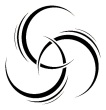 ОТЧЕТ ПО ПРАКТИКЕПермь 20     Приложение 2Форма дневника о прохождении практикиЗаполняется в электронном или рукописном видеДневник  __________________________практикиФ.И.О. студента	Период прохождения практики_________________________________________Примечания руководителя:Подпись руководителя: Для заметокДля заметокДля заметокМАРИНА МЕРАБОВНА ЗАКАРАЯМЕТОДИЧЕСКИЕ РЕКОМЕНДАЦИИпо ПРОИЗВОДСТВЕННОЙ практикеПРОФЕССИОНАЛЬНЫЙ МОДУЛЬПрием, размещение и выписка гостейСпециальность: 43.02.11 «Гостиничный сервис»Редактор П.Н. ДунаеваПодписано в печать 09.09.2015. Формат 60×90×1/32Усл. печ. л. 0,625Тираж 7 экз.Редакционно-издательский отделНОУ СПО «Финансово-экономический колледж»614000, г. Пермь, ул. Куйбышева, 98 А тел.: 238-86-60Наименование ПМ и МДКСодержание учебного материалаОбъем часов23ПМ 02 «Прием, размещение и выписка гостей»МДК 02.01 Организация деятельности службы приема, размещения и выписки гостей ПК 2.1.  ПК 2.2.  ПК 2.3.  ПК 2.4.  ПК 2.5.  ПК 2.6.  1. Осуществлять прием, регистрацию и размещение гостей.  2. Осуществлять выписку гостей.  3. Предоставлять информацию гостям об   услугах в гостинице.4. Участвовать  в заключении договоров об  оказании гостиничных услуг с туроператорами,  со сторонними организациями и индивидуальными клиентами.5. Осуществлять контроль  за оказанием  перечня услуг,   предоставляемых в гостинице (по  договору).6. Осуществлять возврат  денежных средств гостям.7.   Поддерживать  информационную  базу   данных о наличии  занятых, свободных     мест, о гостях (проживающих,   выписавшихся, отъезжающих).   8.  Обрабатывать  необходимую  документацию (по загрузке номеров,      ожидаемому заезду, выезду, состоянию    номеров, начислению на счета гостей     за дополнительные услуги).               9.Оформлять   счета  и организовывать    отъезд  гостей.10. Осуществлять   взаимодействие службы приема и размещения с другими отделами   гостиницы.11. Проводить ночной аудит  и передачу дел по окончании смены.                12. Составить отчет по практике.14141212121212141212144ПМ 02 «Прием, размещение и выписка гостей»МДК 02.01 Организация деятельности службы приема, размещения и выписки гостей ПК 2.1.  ПК 2.2.  ПК 2.3.  ПК 2.4.  ПК 2.5.  ПК 2.6.  1. Осуществлять прием, регистрацию и размещение гостей.  2. Осуществлять выписку гостей.  3. Предоставлять информацию гостям об   услугах в гостинице.4. Участвовать  в заключении договоров об  оказании гостиничных услуг с туроператорами,  со сторонними организациями и индивидуальными клиентами.5. Осуществлять контроль  за оказанием  перечня услуг,   предоставляемых в гостинице (по  договору).6. Осуществлять возврат  денежных средств гостям.7.   Поддерживать  информационную  базу   данных о наличии  занятых, свободных     мест, о гостях (проживающих,   выписавшихся, отъезжающих).   8.  Обрабатывать  необходимую  документацию (по загрузке номеров,      ожидаемому заезду, выезду, состоянию    номеров, начислению на счета гостей     за дополнительные услуги).               9.Оформлять   счета  и организовывать    отъезд  гостей.10. Осуществлять   взаимодействие службы приема и размещения с другими отделами   гостиницы.11. Проводить ночной аудит  и передачу дел по окончании смены.                12. Составить отчет по практике.14141212121212141212144ПМ 02 «Прием, размещение и выписка гостей»МДК 02.01 Организация деятельности службы приема, размещения и выписки гостей ПК 2.1.  ПК 2.2.  ПК 2.3.  ПК 2.4.  ПК 2.5.  ПК 2.6.  1. Осуществлять прием, регистрацию и размещение гостей.  2. Осуществлять выписку гостей.  3. Предоставлять информацию гостям об   услугах в гостинице.4. Участвовать  в заключении договоров об  оказании гостиничных услуг с туроператорами,  со сторонними организациями и индивидуальными клиентами.5. Осуществлять контроль  за оказанием  перечня услуг,   предоставляемых в гостинице (по  договору).6. Осуществлять возврат  денежных средств гостям.7.   Поддерживать  информационную  базу   данных о наличии  занятых, свободных     мест, о гостях (проживающих,   выписавшихся, отъезжающих).   8.  Обрабатывать  необходимую  документацию (по загрузке номеров,      ожидаемому заезду, выезду, состоянию    номеров, начислению на счета гостей     за дополнительные услуги).               9.Оформлять   счета  и организовывать    отъезд  гостей.10. Осуществлять   взаимодействие службы приема и размещения с другими отделами   гостиницы.11. Проводить ночной аудит  и передачу дел по окончании смены.                12. Составить отчет по практике.14141212121212141212144                              Всего:                              Всего:144Количество набранных балловИтоговая оценка по дифференцированному зачету64-70«Отлично»57 - 63«Хорошо»50 – 56«Удовлетворительно»Менее 50«Неудовлетворительно»ОценкаКритерии5 (отлично)64- 70 балловИзложение материалов полное, последовательное, грамотное. Отчет написан аккуратно, без исправлений. Индивидуальное задание и задание по практике (задачи) выполнены. Приложены первичные документы. Приложения логично связаны с текстовой частью отчета. Отчет сдан в установленный срок. Программа практики выполнена. Отзыв положительный.4 (хорошо)57-63 балловИзложение материалов полное, последовательное в соответствии с требованиями программы. Допускаются несущественные и стилистические ошибки. Оформление аккуратное. Приложения в основном связаны с текстовой частью. Отчет сдан в установленный срок. Программа практики выполнена. Отзыв положительный.3 (удовл.)50-56 балловИзложение материалов неполное. Оформление неаккуратное. Текстовая часть отчета не везде связана с приложениями. Отчет сдан в установленный срок. Программа практики выполнена не в полном объеме. Отзыв положительный.2 (неуд.)менее 50 балловИзложение материалов неполное, бессистемное. Существуют ошибки, оформление не аккуратное. Приложения отсутствуют. Отчет сдан в установленный срок Отзыв отрицательный. Программа практики не выполнена.Негосударственное образовательное учреждение среднего профессионального образования «ФИНАНСОВО-ЭКОНОМИЧЕСКИЙ КОЛЛЕДЖ»указать вид практики (учебная/производственная практика) (место прохождения практики: наименование юридического лица / Ф.И.О. индивидуального предпринимателя)(период прохождения практики)Студента (ки)группы(ф.и.о. полностью в родительном падеже)(ф.и.о. полностью в родительном падеже)(номер группы) «____»__________________20__ г.(номер группы) «____»__________________20__ г.Руководитель (ф.и.о. полностью)«____»__________________20__ г.(ф.и.о. полностью)«____»__________________20__ г.Оценка(подпись руководителя (без расшифровки))(подпись руководителя (без расшифровки))ДатаВыполняемая функцияПримечанияПроведен инструктаж по технике безопасности, в т. ч. по пожарной безопасности и охране труда.         Подпись студента:______________________Проведен инструктаж по технике безопасности, в т. ч. по пожарной безопасности и охране труда.         Подпись студента:______________________